2014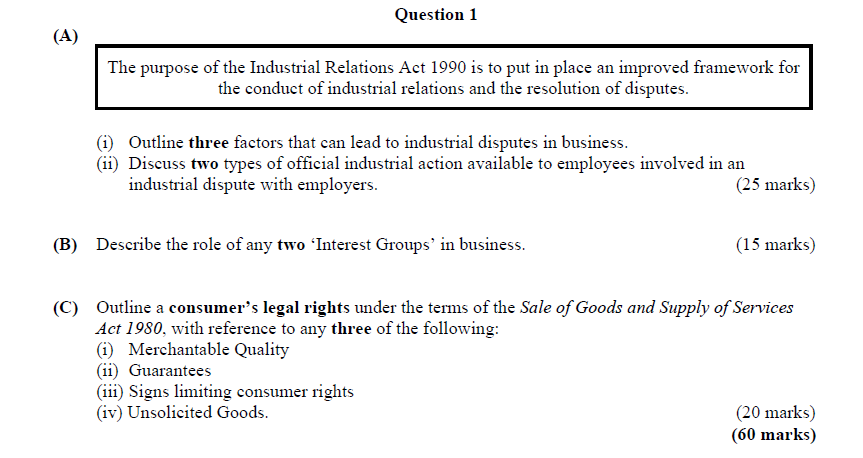 2013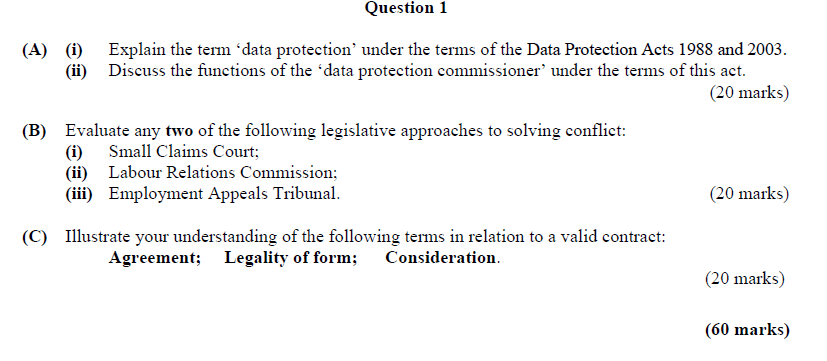 2012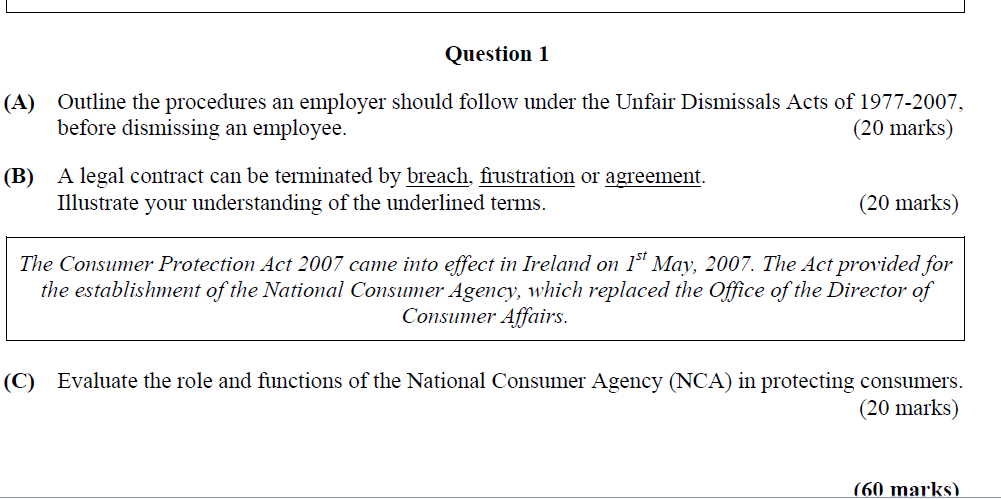 2011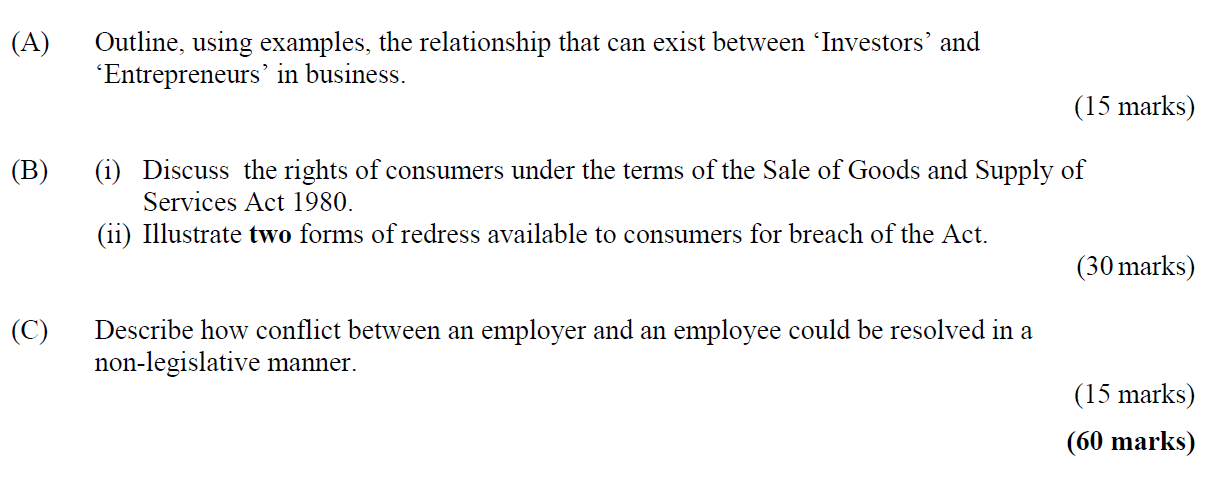 2010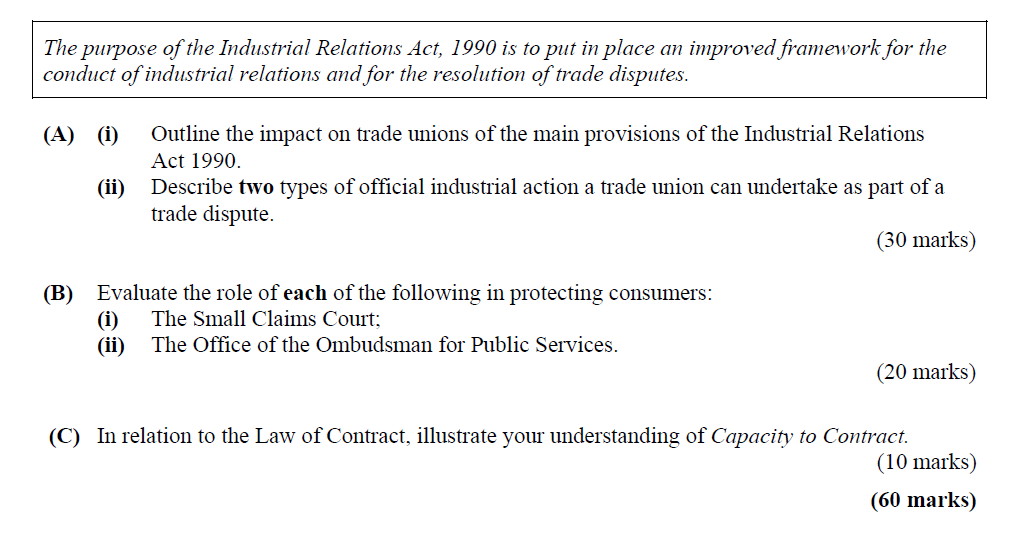 2009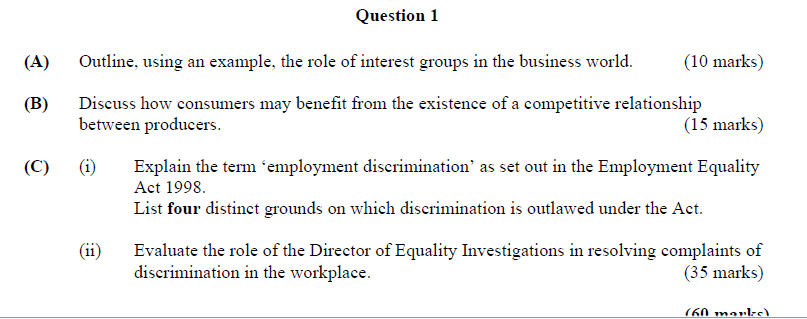 